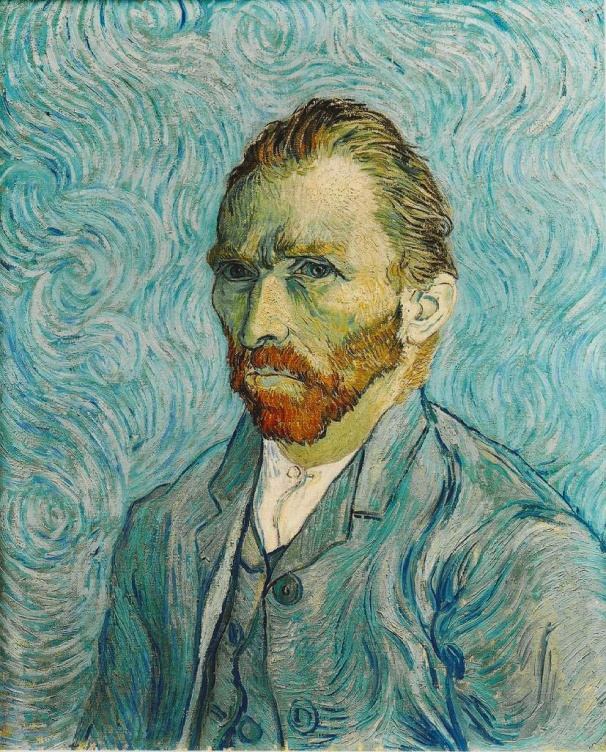 Задатак бр : 5                                                                                СЕДМИ РАЗРЕДДрага децо, шаљем Вам домаћи задатак број 5 са сликом и упутством и сликама које ће Вас инспирисати, у прилогу.Тема данашњег рада је“Цртам и сликам као: Винсент ВанГог“Упутство:На основу ових слика које Вам шаљем  у прилогу као и слика које можете наћи и на Интернету од познатог уметника Ван Гога нацртати/насликати слику на свој начин посматрајући његове слике.Техника: ТемпераВодена бојаВоштана бојаФломастериГрафитна оловкаФормат рада: може бити А3,А4,А5 као и лист из блока бр 5Овај домаћи урадити до 23.4. и послати на мејл наставника ликовне културе.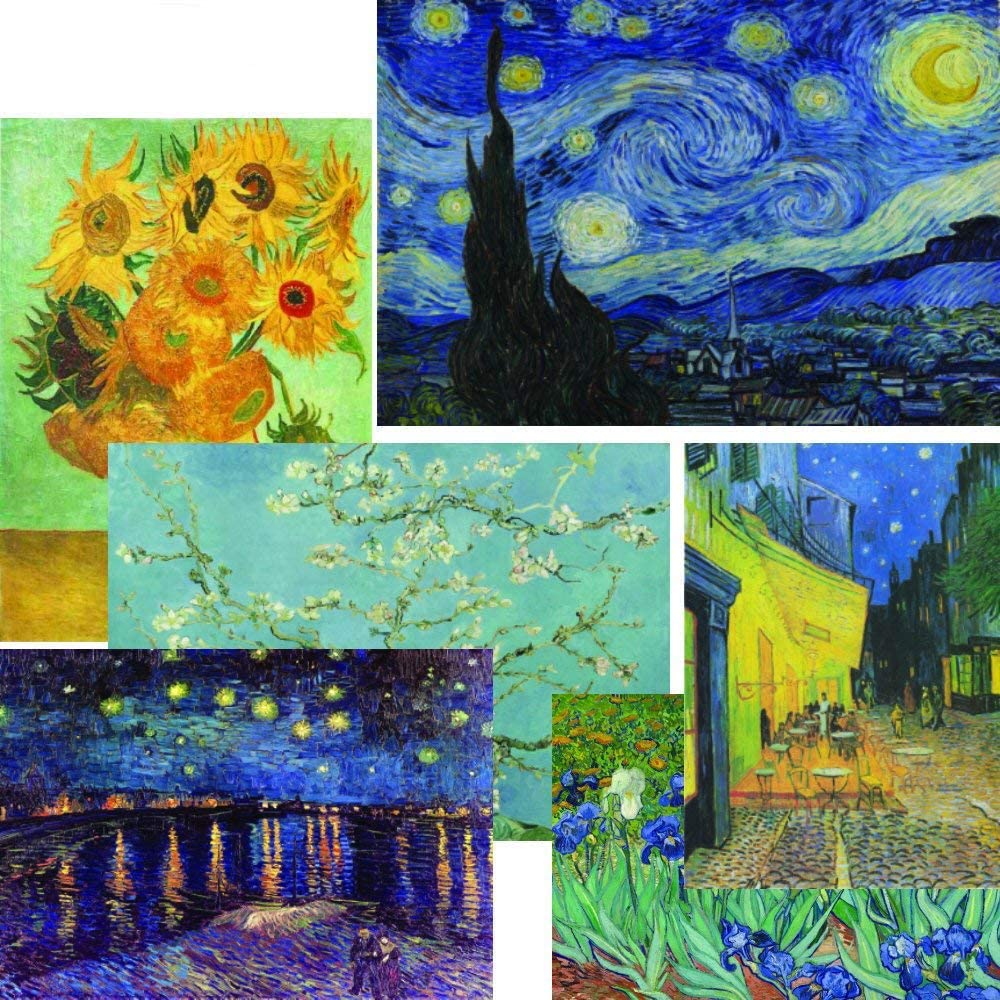 